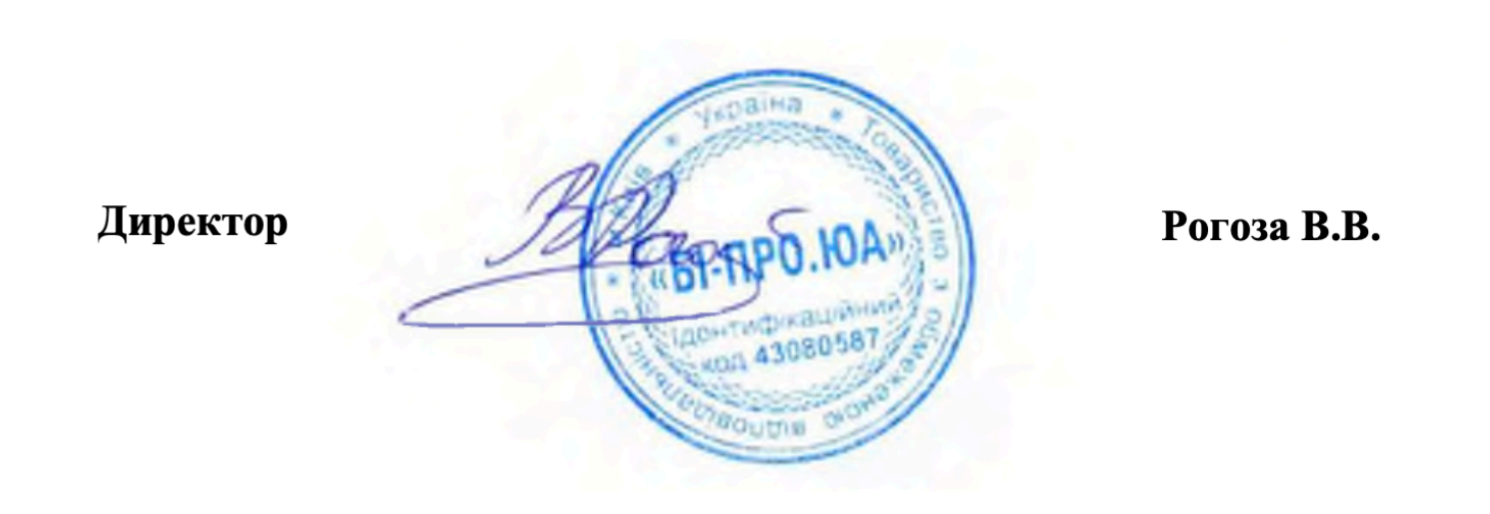 № п/пАртикулНазваНазваК-ть
штЦіна
(грн)Сума 
(грн)2776Цифровий мікроскоп з повним набором мікропрепаратівЦифровий мікроскоп з повним набором мікропрепаратів22194243884999Внутрішня та зовнішня будова мишіВнутрішня та зовнішня будова миші1227822781001Медуза (зовнішня будова)Медуза (зовнішня будова)17047041003Внутрішня та зовнішня будова рибиВнутрішня та зовнішня будова риби1318831881007Внутрішня будова жаби Внутрішня будова жаби 1289328931009Ящірка (внутрішня та зовнішня будова)Ящірка (внутрішня та зовнішня будова)1525752576046Різні типи квіткових рослинРізні типи квіткових рослин19789786050Паразитичні черви. Аскариди (зовнішня будова)Паразитичні черви. Аскариди (зовнішня будова)1217121711106Будова серця людиниБудова серця людини1125612561203Квітки представників різних родинКвітки представників різних родин1608060801205ХламідомонадаХламідомонада1184018401207Інфузорія ТуфелькаІнфузорія Туфелька1272527251211ЛанцетникЛанцетник1363536351217Мозок тварин (набір з 5шт.)Мозок тварин (набір з 5шт.)1495049501219Скелети хордових. Скелет рибиСкелети хордових. Скелет риби1268026801221Скелети хордових. Скелет жабиСкелети хордових. Скелет жаби1267526751223Скелети хордових. Скелет голубаСкелети хордових. Скелет голуба1477047701225Скелети хордових. Скелет кроляСкелети хордових. Скелет кроля1366536651227Скелет людини 170 смСкелет людини 170 см111800118001235Хребці людиниХребці людини1259525951237Суглоби людини (різні типи)Суглоби людини (різні типи)1580058001241Гігієна зубів. Верхня та нижня щелепи людиниГігієна зубів. Верхня та нижня щелепи людини1286028601245Вухо людиниВухо людини1278427841247Око людиниОко людини1194019401249Гортань людиниГортань людини1238023801265Торс людиниТорс людини114870148701285Схема мітозу і мейозуСхема мітозу і мейозу1340634061293Реанімаційний тренажер "Учнівський"Реанімаційний тренажер "Учнівський"117033170336323Легені людини прозоріЛегені людини прозорі1466046606387Муляжі грибівМуляжі грибів15415416414Набір моделей "Ембріональний розвиток людини"Набір моделей "Ембріональний розвиток людини"1529752976422Модель "Вагітність людини на 40 тижні"Модель "Вагітність людини на 40 тижні"1257425741337Набір шкільний лабораторний для кабінету біології НШБЛНабір шкільний лабораторний для кабінету біології НШБЛ1118911891027Гербарій «Систематика рослин»Гербарій «Систематика рослин»1189018901029Гербарій "Систематика рослин. Вищі спорові та насінні рослини"Гербарій "Систематика рослин. Вищі спорові та насінні рослини"19339331031Гербарій "Систематика рослин. Родина Бобові. Родина злакові"Гербарій "Систематика рослин. Родина Бобові. Родина злакові"16856851033Гербарій "Систематика рослин. Родина Пасльонові. Хрестоцвіті. Складноцвіті"Гербарій "Систематика рослин. Родина Пасльонові. Хрестоцвіті. Складноцвіті"15605601035Гербарій "Систематика рослин. Родина Розоцвіті"Гербарій "Систематика рослин. Родина Розоцвіті"15805801037Гербарій "Морфологія листка"Гербарій "Морфологія листка"16856851041Гербарій "Рослини з різними типами кореневих систем"Гербарій "Рослини з різними типами кореневих систем"15005001045Гербарій "Спорові рослини (відділи: Мохо-, Плауно-, Хвоще-, Папоротеподібні)"Гербарій "Спорові рослини (відділи: Мохо-, Плауно-, Хвоще-, Папоротеподібні)"16806801049Гербарій "Водорості. Гриби. Лишайники"Гербарій "Водорості. Гриби. Лишайники"16006001051Гербарій "Життєві форми квіткових рослин"Гербарій "Життєві форми квіткових рослин"19709701053Гербарій "Відділ Покритонасінні (за родинами)"Гербарій "Відділ Покритонасінні (за родинами)"1151015101063Гербарій "Сільськогосподарські рослини"Гербарій "Сільськогосподарські рослини"17507501132Колекція "Шишки голонасінних рослини”Колекція "Шишки голонасінних рослини”15005001134Колекція "Ідіоадаптації у рослин"Колекція "Ідіоадаптації у рослин"16606601136Колекція "Ароморфози у рослин"Колекція "Ароморфози у рослин"16606601144Колекція-гербарій "Різні типи кореневих систем"Колекція-гербарій "Різні типи кореневих систем"15005001150Колекція "Лишайники"Колекція "Лишайники"15005001152Колекція "Корали"Колекція "Корали"16806801154Колекція "Різноманітність пір'я”Колекція "Різноманітність пір'я”16706701158Колекція "Морське дно"Колекція "Морське дно"17507501164Колекція "Розвиток комах з неповним перетворенням" (Сарана)Колекція "Розвиток комах з неповним перетворенням" (Сарана)1154415446392Колекція "Ракоподібні" у прозорому пластикуКолекція "Ракоподібні" у прозорому пластику1209120916408Колекція "Розвиток комах з повним перетворенням (Метелик)" у прозорому пластикуКолекція "Розвиток комах з повним перетворенням (Метелик)" у прозорому пластику1115211521013Набір мікропрепаратів «Біологія 10-11 класи»Набір мікропрепаратів «Біологія 10-11 класи»1220022001015Набір мікропрепаратів "Ботаніка"Набір мікропрепаратів "Ботаніка"1185018501019Набір мікропрепаратів "Зоологія"Набір мікропрепаратів "Зоологія"1185018505205Біологічний учнівський мікроскоп із монокуляром, що обертається Біологічний учнівський мікроскоп із монокуляром, що обертається 184843831744752Навчальне програмне забезпечення LifeliqeНавчальне програмне забезпечення Lifeliqe111Загальна вартість:Загальна вартість:Загальна вартість:288 483,00288 483,00288 483,00288 483,00